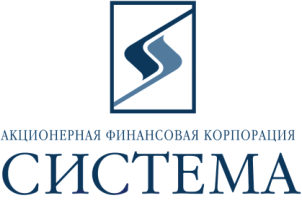 ЗАО «Сбербанк-АСТ»Исх.26/2012-изм12 декабря 2012г.ТЕХНИЧЕСКОЕ ЗАДАНИЕ НА ПОСТАВКУ Предмет закупки - поставка и настройка рабочих станций с системой видеоотображения в соответствии с прилагаемой спецификацией:Обращаем Ваше внимание, что подача предложений, проводится путем снижения начальной максимальной цены договора (итоговой цены). При заключении договора с Победителем цена за единицу товара определяется путем уменьшения максимальной цены за единицу товара, указанной в спецификации на коэффициент снижения, полученный в ходе подачи предложений от начальной максимальной стоимости договора (итоговой цены).Срок поставки – в течение 8 недель с даты заключения договора. Способы оплаты – безналичный расчет,  50% - аванс на основании выставленного счета, 50% - в течение 5 рабочих дней после подписания Акта сдачи-приемки работ.Требования по интеграции:Интеграция рабочих станций с системой видеоотображения:Графическая информация с рабочих станций должна выводиться на моторизированных дисплеях ElementOne, находящихся в другом помещении, посредством матричного коммутатора AutoPatch Modula 32х32 с разъемами HD15 и полосой пропускания 300 МГц (-3 дБ).Интеграция рабочих станций с системой звукоусиления:К системе звукоусиления относится цифровой матричный микшер Biamp AudiaFLEX;Для интеграции рабочих станций с данным матричным микшером, каждая рабочая станция должна иметь линейный аудиовыход.Интеграция рабочих станций с системой KVM коммутации:Рабочие станции должны иметь возможность внешнего управления при помощи интерактивных мониторов ElementOne посредством автоматического коммутатора KVM ROSE UltraMatrix.Обязательные требования: Участник должен соответствовать требованиям, предъявляемым законодательством Российской Федерации к лицам, осуществляющим выполнение работ/оказание услуг, являющиеся предметом электронных торгов.Участник должен соответствовать требованию о не проведении ликвидации участника электронных торгов или не проведении в отношении участника электронных торгов процедуры банкротства.Участник должен соответствовать требованию о не приостановлении деятельности участника  электронных торгов в порядке, предусмотренном Кодексом Российской Федерации об административных правонарушениях на день регистрации участника на электронные торги.Участник должен соответствовать требованию об отсутствии у участника электронных торгов задолженности по начисленным налогам, сборам и иным обязательным платежам в бюджеты любого уровня или государственные внебюджетные фонды за прошедший календарный год, размер которой превышает двадцать пять процентов балансовой стоимости активов участника электронных торгов по данным бухгалтерской отчетности за последний завершенный отчетный период, что подтверждается актом сверки, выданным ИФНС о состоянии расчетов с бюджетами всех уровней и внебюджетными фондами за последний отчетный период, с отметкой налогового органа.Участник не должен оказывать влияние на деятельность Заказчика, Организаторов, та также сотрудников и аффилированных лиц. Участник должен работать  на Российском рынке не менее трех лет и  соответствовать требованию об отсутствии фактов нарушения обязательств по договорам с ОАО АФК «Система», в том числе фактов задержки поставок товаров/выполнения работ/предоставления услуг в течение последнего календарного года.Участник должен действовать и иметь действующие филиалы (агентства, подразделения, представительства, склады) на территории г. Москвы и Московской области.Участник должен иметь подтвержденный партнерский статус производителя оборудования, предлагаемого к поставке.Дополнительные условия:Условия поставки – доставка осуществляется транспортом Поставщика, включая погрузку/выгрузку товара. При приеме товара Заказчик имеет право проводить выборочный контроль качества товара, а в случае возникновения необходимости Заказчик осуществляет контроль в размере 100% объема поставляемого товара. Поставщик производит доставку товара в рабочие часы и не позднее за 1 час до окончания рабочего времени. Адрес поставки –   г. Москва, ул. Моховая, д.13 стр 1.Требования к обслуживанию и расходам на эксплуатацию – 3-х летняя гарантия Next business day, все расходы в рамках гарантийного обслуживания (замена, ремонт) несет Поставщик. Порядок формирования цены – цена должна быть указана в рублях,  являться фиксированной на весь срок действия договора, должна включать в себя все расходы на перевозку, страхование, уплату таможенных пошлин, налогов (в т.ч. НДС), доставку к месту нахождения склада Заказчика, всех погрузочно-разгрузочных работ (в т.ч. занос товара на склад Заказчика или к месту его хранения), стоимость работ по настройки рабочих станций и другие обязательные платежи.В течение одного рабочего дня после окончания электронных торгов Победитель должен направить по  адресу patrina@sistema.ru, копию коммерческого предложения, поданного в ходе проведения электронных торгов  с указанием спецификации на поставку Товара, исполнения обязательных и основных требований,  заверенное подписью руководителя и печатью компании.В течение пяти рабочих дней после окончания электронных торгов Победитель должен по требованию Заказчика, предоставить следующие документы:- выписку из ЕГРЮЛ (копия или оригинал),- подтверждения полномочий лица, имеющего право действовать от лица организации. Управляющий директор по оптимизации закупочных процедур                                              А.В.Никифоров№Наименование товараПроизводи-тель / маркаОписание потребительских свойствЕд. измеренияКол-во Начальная максимальная цена за ед. товара, с НДС, руб.Начальная максимальная сумма торгов, руб. с НДС1Рабочая станцияDell или HP или Fujitsu-Siemensформат – в стойку 1U;процессор – не ниже Xeon E3-1240 с тактовой частотой 3.30 ГГц;память – 8 ГБ;жесткий диск не хуже HDD SATA III 500GB 7.2 об./мин;наличие комплекта драйверов.Аудиокарта с линейным аудиовыходом (USB) – не хужеCreative "Sound Blaster Play", внешн. (USB)Видеокарта – не хуже NVIDIA Quadro 410 512MBMicrosoft Windows 7 Professional SP1 64-bit RussianК-т.2768000,001836000,00